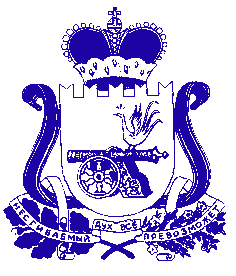 Администрация муниципального образования «Сафоновский район» Смоленской областиПОСТАНОВЛЕНИЕот 22.10.20149 № 1488На основании Федерального закона от 24.07.2007 № 209-ФЗ «О развитии малого и среднего предпринимательства в Российской Федерации», в соответствии с распоряжением Администрации Смоленской области от 14.09.2016 № 1496-р/адм «Об организации работы по реализации на территории Смоленской области Стратегии развития малого и среднего предпринимательства в Российской Федерации на период до 2030 года», постановлением Администрации муниципального образования «Сафоновский район» Смоленской области от 10.09.2013 № 1172 «Об утверждении порядка разработки, реализации и оценки эффективности муниципальных программ муниципального образования «Сафоновский район» Смоленской области и муниципальных программ Сафоновского городского поселения Сафоновского района Смоленской области» (в редакции постановления Администрации муниципального образования «Сафоновский район» Смоленской области от 04.12.2015 № 1427), Уставом муниципального образования «Сафоновский район» Смоленской области, Администрация муниципального образования «Сафоновский район» Смоленской областиПОСТАНОВЛЯЕТ:1. Утвердить прилагаемую муниципальную программу «Развитие субъектов малого и среднего предпринимательства в муниципальном образовании «Сафоновский район» Смоленской области» на 2020-2022 годы.2. Опубликовать настоящее постановление на официальном сайте Администрации муниципального образования «Сафоновский район» Смоленской области в информационно-телекоммуникационной сети «Интернет».Глава муниципального образования «Сафоновский район» Смоленской области					В.Е.БалалаевМуниципальная программа «Развитие субъектов малого и среднего предпринимательства в муниципальном образовании «Сафоновский район» Смоленской области»на 2020-2022г. Сафоново2019Паспорт муниципальной программы «Развитие субъектов малого и среднего предпринимательства в муниципальном образовании «Сафоновский район» Смоленской области»на 2020-2022 годы(далее – муниципальная программа)1. Общая характеристика социально-экономической сферы реализации муниципальной программыМалый и средний бизнес – это один из важнейших элементов социально-экономического развития муниципального образования «Сафоновский район» Смоленской области, наиболее массовая, динамичная и гибкая форма деловой жизни. Малое и среднее предпринимательство создает новые рабочие места, наиболее динамично осваивает новые виды продукции и экономические ниши, развивается в отраслях, неконкурентоспособных для крупного бизнеса.Малые и средние предприятия по сравнению с крупными предприятиями оперативнее реагируют на изменение конъюнктуры рынка, предлагая те товары и услуги, которые пользуются спросом населения по доступным ценам. Малый и средний бизнес в связи с отсутствием серьезных финансовых резервов является наиболее незащищенным сектором экономики от внешних воздействий. В то же время он должен быть доступен для всех социальных слоев населения, безопасен и относительно прост при осуществлении хозяйственной деятельности.На территории муниципального образования «Сафоновский район» Смоленской области осуществляют деятельность 534 субъекта малого и среднего предпринимательства (юридические лица) и 1146 индивидуальных предпринимателей (по данным единого реестра субъектов МСП). Субъекты малого и среднего предпринимательства осваивают новые виды деятельности, расширяют свое присутствие во всех отраслях экономики. Самыми крупными сферами деятельности малых и средних предприятий являются торговля и общественное питание, промышленность и строительство.Основное количество малых и средних предприятий (юридических лиц и индивидуальных предпринимателей) сосредоточено в сфере оптовой и розничной торговли – 43,8%, в сфере транспортировки и хранения – 16,5%, в обрабатывающем производстве – 10,3%.В 2018 году оборот субъектами малого и среднего предпринимательства составил 12980,0 тыс. рублей, с ростом 1,12 % к уровню 2017 года.Обеспеченность торговыми площадями на 1000 жителей на 01.01.2019 составила 747 квадратных метров.В последние годы в муниципальном образовании «Сафоновский район» Смоленской области активно ведется строительство и ввод в эксплуатацию современных торговых предприятий.Только в 2018 году на территории Сафоновского района были открыты 20 торговых точек, в том числе 2 сетевых магазина ЗАО «Торговый Дом «Перекресток», 2 сетевых магазина «Красное Белое», ООО «Смоленское подворье», торговый объект «Фикс прайс».На территории муниципального образования «Сафоновский район» Смоленской области функционирует муниципальное унитарное предприятие «Сафоновский торговый комплекс» на 647 торговых мест площадью 10470 кв.метров, организована постоянно действующая торговая ярмарка.Комитетом по экономике Администрации муниципального образования «Сафоновский район» Смоленской области проводится мониторинг ярмарок, осуществляемых на территории муниципального образования «Сафоновский район» Смоленской области.Постановлением Администрации муниципального образования «Сафоновский район» утверждены схемы размещения нестационарных торговых объектов на территории Сафоновского района, позволяющие осуществлять торговую деятельность на отведенных площадках субъектам малого и среднего бизнеса.В районе создан благоприятный климат для привлечения инвестиций и создания новых производств.В 2018 году субъектами малого предпринимательства освоено инвестиций на сумму 968,5 млн. рублей.В Сафоновском районе при поддержке Администрации Смоленской области и Правительства Российской Федерации ведется строительство индустриального парка со специализацией «композитный кластер» проектной стоимостью более 800 млн.рублей. Это будет управляемый единым оператором комплекс объектов недвижимости, состоящий из земельного участка с производственными, административными, складскими и иными помещениями и сооружениями, обеспеченный энергоносителями, инженерной и транспортной инфраструктурой и административно-правовыми условиями для размещения производств. На территории Индустриального парка «Сафоново» идет реализация инвестиционного проекта «Строительство льнокомбината, включающего льнозавод по переработке льнотресты и фабрику пряжи» в период с 2018 по 2020 годы. Первый этап реализации инвестиционного проекта предусматривает возведение льнозавода, который будет перерабатывать 10 тыс.тонн льнотресты, и прядильной фабрики с планируемым выпуском 3,9 тыс.тонн льносмесовой пряжи. В качестве сырья производство будет использовать высокономерное длинное льноволокно, наиболее востребованное на рынке. Строительство предприятия находится в завершающей стадии (выполнено порядка 70% работ). В завершающей стадии находится монтаж оборудования. С конца октября 2019 года планируется приступить к пуско-наладочным работам. Общая площадь застройки составляет 15 гектаров. Данная компания является резидентом государственного Индустриального парка «Сафоново». В январе 2019 года компания «ПТФ РАСТОМ» начала реализацию на территории Индустриального парка «Сафоново» инвестиционного проекта «Предприятие по производству специальных добавок для связующих материалов в строительной отрасли». Планируемый объем инвестиций – 190 млн.руб. Создаваемое количество рабочих мест – 45. Данная компания также является резидентом государственного Индустриального парка «Сафоново».С целью привлечения инвестиций в Сафоновский район на сайте Администрации муниципального образования «Сафоновский район» Смоленской области в информационно-телекоммуникационной сети «Интернет» размещена полезная информация для инвестора, инвестиционный паспорт района, паспорта свободных инвестиционных площадок с указанием их расположения, площади, наличия инфраструктуры и коммуникаций и предполагаемых направлений их использования, а также информация, направленная на освещение деятельности акционерного общества «Федеральная корпорация по развитию малого и среднего предпринимательства» и реализуемых мер поддержки. В целях поддержки субъектов малого и среднего предпринимательства Администрацией муниципального образования «Сафоновский район» Смоленской области оказываются муниципальные преференции в виде предоставления в аренду без проведения конкурсов и аукционов на право заключения договоров аренды субъектам малого и среднего предпринимательства, в виде освобождения от уплаты арендной платы в бюджет субъектам малого и среднего бизнеса, в виде освобождения от уплаты земельного налога в размере 80% от суммы налога организаций, обладающих на праве постоянного (бессрочного) пользования земельными участками для строительства индустриальных парков.На официальном сайте Администрации муниципального образования «Сафоновский район» Смоленской области в информационно-телекоммуникационной сети «Интернет» размещена информация о наличии и доступности объектов недвижимости, предоставляемых для аренды, в том числе и для субъектов малого и среднего предпринимательства.В районных средствах массовой информации и на официальном сайте Администрации муниципального образования «Сафоновский район» Смоленской области в информационно-телекоммуникационной сети «Интернет» постоянно освещаются вопросы, связанные с развитием и поддержкой субъектов малого и среднего предпринимательства.Несмотря на положительный тренд основных показателей в сфере малого и среднего предпринимательства, существует ряд проблем, негативно сказывающихся на деятельности малого и среднего предпринимательства, а именно:- нехватка собственного стартового капитала для открытия дела, а получение заемных средств в виде кредитов часто затруднено из-за жестких условий коммерческих банков. Высокие процентные ставки, «привязывание» рублевых кредитов к курсам иностранных валют, отсутствие льготных кредитов, безусловно, препятствуют развитию малого бизнеса;- существование определенных трудностей выхода на рынок, в том числе растущие транспортные расходы и низкая покупательная способность населения, неплатежеспособность потенциальных производственных потребителей продукции малых предприятий.Администрацией муниципального образования «Сафоновский район» Смоленской области осуществляется гарантированное предоставление субъектам малого предпринимательства участия в аукционах, конкурсах, запросах котировок на осуществление закупок товаров, работ, услуг для обеспечения муниципальных нужд согласно Федеральному закону от 05.04.2013 № 44-ФЗ «О контрактной системе в сфере закупок товаров, работ, услуг для обеспечения государственных и муниципальных нужд».Программа представляет собой комплексный план действий по созданию благоприятной среды для субъектов малого и среднего предпринимательства, опирается на сформированную в районе инфраструктуру.2. Приоритеты государственной политики в сфере реализации муниципальной программы, цели, целевые показатели, описание ожидаемых конечных результатов, сроков и этапов и этапов реализации муниципальной программыСоздание эффективной системы комплексной поддержки малого и среднего предпринимательства является одним из приоритетных направлений государственной экономической политики России.Приоритеты государственной политики в сфере реализации муниципальной программы сформированы с учетом целей и задач, представленных в следующих документах:- Федеральный закон от 24.07.2007 № 209-ФЗ «О развитии малого и среднего предпринимательства в Российской Федерации»;- Федеральный закон от 06.10.2003 № 131-ФЗ «Об общих принципах организации местного самоуправления в Российской Федерации»;- Федеральный закон от 26.07.2006 № 135-ФЗ «О защите конкуренции».Вопросы совершенствования малого предпринимательства в современных условиях, повышение его значимости в формировании внутреннего валового продукта, а также рассмотрение основных стратегических факторов его развития и прочих количественных и качественных характеристик оценки конкурентоспособности малых предприятий, продолжают оставаться актуальными.Малый бизнес призван стать важнейшим фактором ускорения социально-экономического развития района, поскольку именно в этом секторе присутствует определенный запас опыта и человеческого потенциала, которые позволят внести определенный вклад в рост благосостояния населения.Основными задачами муниципальной программы являются:1. Увеличение количества субъектов малого и среднего предпринимательства.2. Оказание имущественной поддержки субъектам малого и среднего предпринимательства.3. Оказание консультационной поддержки субъектам малого и среднего предпринимательства.4. Оказание информационной поддержки субъектам малого и среднего предпринимательства.5. Проведение мониторинга деятельности субъектов малого и среднего предпринимательства.Учитывая, что развитие малого и среднего предпринимательства является одной из основных задач развития экономики в целом, при реализации программы выделена следующая основная цель – повышение роли малого и среднего предпринимательства в экономике муниципального образования «Сафоновский район» Смоленской области.Целевыми показателями эффективности реализации муниципальной программы будут являться:- количество малых и средних предприятий (с учетом микропредприятий);- количество индивидуальных предпринимателей;- объем инвестиций субъектов малого и среднего предпринимательства;- численность работников малых и средних предприятий.Значения целевых показателей представлены в приложении № 1 к муниципальной программе.Приоритетными видами экономической деятельности, осуществляемыми субъектами малого и среднего предпринимательства, являются:- обрабатывающее производство;- торговля;- строительство;- предоставление услуг в сфере жилищно-коммунального хозяйства;- предоставление бытовых услуг;- деятельность индустриальных парков;- предоставление услуг по перевозке пассажиров.Достижение целей муниципальной программы осуществляется путем скоординированного выполнения комплекса взаимоувязанных по срокам, ресурсам, исполнителям и результатам мероприятий.3. Характеристика основных мероприятий, входящих в состав муниципальной программыОсновные мероприятия муниципальной программы включены в План реализации муниципальной программы (приложение № 2 к муниципальной программе).4. Основные меры правового регулирования в сфере реализации муниципальной программыСведения об основных мерах правового регулирования в сфере реализации муниципальной программы представлены в приложении № 3 к настоящей муниципальной программе.Целевые показатели реализации муниципальной программы«Развитие субъектов малого и среднего предпринимательствав муниципальном образовании «Сафоновский район» Смоленской области»на 2020-2022 годыПланреализации муниципальной программы«Развитие субъектов малого и среднего предпринимательства в муниципальном образовании «Сафоновский район» Смоленской области»на 2020-2022 годыСведения об основных мерах правового регулирования в сфере реализации муниципальной программы «Развитие субъектов малого и среднего предпринимательства в муниципальном образовании «Сафоновский район» Смоленской области»на 2020-2022Об утверждении муниципальной программы«Развитие субъектов малого и среднего предпринимательства в муниципальном образовании «Сафоновский район» Смоленской области» на 2020-2022 годыУтвержденапостановлением Администрациимуниципального образования «Сафоновский район» Смоленской областиот 22.10.20149 № 1488Ответственный исполнитель муниципальной программыкомитет по экономике Администрации муниципального образования «Сафоновский район» Смоленской областиИсполнители основных мероприятий муниципальной программы- комитет по экономике Администрации муниципального образования «Сафоновский район» Смоленской области;- комитет по имуществу, градостроительству и землепользованию Администрации муниципального образования «Сафоновский район» Смоленской областиЦель муниципальной программыповышение роли малого и среднего предпринимательства в экономике муниципального образования «Сафоновский район» Смоленской областиЦелевые показатели реализации муниципальной программы- количество малых и средних предприятий (с учетом микропредприятий);- количество индивидуальных предпринимателей;- объем инвестиций субъектов малого и среднего предпринимательства;- численность работников на малых и средних предприятияхСроки (этапы) реализации муниципальной программы2020-2022 годыОжидаемые результаты реализации муниципальной программы- обеспечение занятости населения и развития самозанятости путем создания дополнительных рабочих мест в сфере малого и среднего предпринимательства;- увеличение оборота малых и средних предприятий;- увеличение объема инвестиций субъектами малого и среднего предпринимательства;- увеличение доли налоговых поступлений от субъектов малого и среднего предпринимательства  в бюджет муниципального образования «Сафоновский район» Смоленской областиПриложение № 1к муниципальной программе№п/пНаименование показателяЕд.изм.Базовое значение показателей (к очередному финансовому году)Базовое значение показателей (к очередному финансовому году)Планируемое значение показателей (на очередной финансовый год и плановый период)Планируемое значение показателей (на очередной финансовый год и плановый период)Планируемое значение показателей (на очередной финансовый год и плановый период)20182019202020212022Цель: повышение роли малого и среднего предпринимательства в экономике муниципального образования «Сафоновский район» Смоленской областиЦель: повышение роли малого и среднего предпринимательства в экономике муниципального образования «Сафоновский район» Смоленской областиЦель: повышение роли малого и среднего предпринимательства в экономике муниципального образования «Сафоновский район» Смоленской областиЦель: повышение роли малого и среднего предпринимательства в экономике муниципального образования «Сафоновский район» Смоленской областиЦель: повышение роли малого и среднего предпринимательства в экономике муниципального образования «Сафоновский район» Смоленской областиЦель: повышение роли малого и среднего предпринимательства в экономике муниципального образования «Сафоновский район» Смоленской областиЦель: повышение роли малого и среднего предпринимательства в экономике муниципального образования «Сафоновский район» Смоленской области1Количество малых и средних предприятий (с учетом микропредприятий)ед.5405345375405422Количество индивидуальных предпринимателейед.117011461150116011703Численность работников малых и средних предприятийтыс. чел8,38,38,38,48,54Рост/снижение объема инвестиций субъектов малого и среднего предпринимательства% к пред. годув 2,6 р160,0120,0110110Приложение № 2к муниципальной программеНаименованиеИсполнитель мероприятияИсточники финансового обеспеченияОбъем средств на реализацию муниципальной программы на очередной год и плановый период, тыс. рублейОбъем средств на реализацию муниципальной программы на очередной год и плановый период, тыс. рублейОбъем средств на реализацию муниципальной программы на очередной год и плановый период, тыс. рублейОбъем средств на реализацию муниципальной программы на очередной год и плановый период, тыс. рублейПланируемое значение показателя на реализацию муниципальной программы на очередной год и плановый периодПланируемое значение показателя на реализацию муниципальной программы на очередной год и плановый периодПланируемое значение показателя на реализацию муниципальной программы на очередной год и плановый периодвсего2020202120222020202120221.Цель программы: повышение роли малого и среднего предпринимательства в экономике муниципального образования «Сафоновский район» Смоленской области1.Цель программы: повышение роли малого и среднего предпринимательства в экономике муниципального образования «Сафоновский район» Смоленской области1.Цель программы: повышение роли малого и среднего предпринимательства в экономике муниципального образования «Сафоновский район» Смоленской области1.Цель программы: повышение роли малого и среднего предпринимательства в экономике муниципального образования «Сафоновский район» Смоленской области1.Цель программы: повышение роли малого и среднего предпринимательства в экономике муниципального образования «Сафоновский район» Смоленской области1.Цель программы: повышение роли малого и среднего предпринимательства в экономике муниципального образования «Сафоновский район» Смоленской области1.Цель программы: повышение роли малого и среднего предпринимательства в экономике муниципального образования «Сафоновский район» Смоленской области1.Цель программы: повышение роли малого и среднего предпринимательства в экономике муниципального образования «Сафоновский район» Смоленской области1.Цель программы: повышение роли малого и среднего предпринимательства в экономике муниципального образования «Сафоновский район» Смоленской области1.Цель программы: повышение роли малого и среднего предпринимательства в экономике муниципального образования «Сафоновский район» Смоленской областиОсновное мероприятие: оказание имущественной и финансовой поддержки субъектам малого и среднего предпринимательстваОсновное мероприятие: оказание имущественной и финансовой поддержки субъектам малого и среднего предпринимательстваОсновное мероприятие: оказание имущественной и финансовой поддержки субъектам малого и среднего предпринимательстваОсновное мероприятие: оказание имущественной и финансовой поддержки субъектам малого и среднего предпринимательстваОсновное мероприятие: оказание имущественной и финансовой поддержки субъектам малого и среднего предпринимательстваОсновное мероприятие: оказание имущественной и финансовой поддержки субъектам малого и среднего предпринимательстваОсновное мероприятие: оказание имущественной и финансовой поддержки субъектам малого и среднего предпринимательстваОсновное мероприятие: оказание имущественной и финансовой поддержки субъектам малого и среднего предпринимательстваОсновное мероприятие: оказание имущественной и финансовой поддержки субъектам малого и среднего предпринимательстваОсновное мероприятие: оказание имущественной и финансовой поддержки субъектам малого и среднего предпринимательства1.1. Количество малых и средних предприятий (с учетом микропредприятий), ед.хххххх5375405421.2. Количество индивидуальных предпринимателей, ед.хххххх1150116011701.3. Численность работников малых и средних предприятий, тыс.чел.хххххх8,38,48,51.4. Рост/снижение объема инвестиций субъектов малого и среднего предпринимательства,%хххххх120,01101101.5. Оказание муниципальной преференции в виде предоставления в аренду без проведения конкурсов и аукционов на право заключения договоров аренды, в виде освобождения от уплаты арендной платы в бюджет муниципального образования «Сафоновский район» Смоленской области в рамках Федерального закона от 26.07.2006 № 135-ФЗ «О защите конкуренции» (заявительный характер)комитет по имуществу, градостроительству и землепользованию Администрации муниципального образования «Сафоновский район» Смоленской областих600200200200ххх1.6. Предоставление субъектам малого и среднего предпринимательства организационной, информационной и консультационной поддержкикомитет по экономике Администрации муниципального образования «Сафоновский район» Смоленской области;отдел по информационным технологиям и телекоммуникациям Администрации муниципального образования «Сафоновский район» Смоленской области-----ххх1.7. Разработка дислокации объектов торговли, общественного питания и бытового обслуживания на территории Сафоновского районакомитет по экономике Администрации муниципального образования «Сафоновский район» Смоленской области-----ххх1.8. Содействие росту конкурентоспособности и продвижению продукции субъектов малого и среднего предпринимательства на товарные рынкикомитет по экономике Администрации муниципального образования «Сафоновский район» Смоленской области-----ххх1.9. Анализ статистический данных, представляемых субъектами малого и среднего предпринимательства в органы госстатистики (по видам экономической деятельности), ежегодный мониторинг деятельности субъектов малого и среднего предпринимательствакомитет по экономике Администрации муниципального образования «Сафоновский район» Смоленской области-----ххх1.10. Гарантированное предоставление субъектам малого предпринимательства участия в аукционах, конкурсах, запросах котировок на осуществление закупок товаров, работ, услуг для обеспечения муниципальных нужд согласно Федеральному закону от 05.04.2013 № 44-ФЗ «О контрактной системе в сфере закупок товаров, работ, услуг для обеспечения государственных и муниципальных нужд»Администрация муниципального образования «Сафоновский район» Смоленской области-----ххх1.11. Мероприятия по организации и проведению информационной кампании по формированию положительного образа предпринимателя, популяризации предпринимательства в обществекомитет по экономике Администрации муниципального образования «Сафоновский район» Смоленской области-----ххх1.12. Организация работы координационных (совещательных) органов по малому и среднему предпринимательствукомитет по экономике Администрации муниципального образования «Сафоновский район» Смоленской области-----ххх1.13. Содействие деятельности некоммерческих организаций, выражающих интересы субъектов малого и среднего предпринимательства, Аппарату Уполномоченного по защите прав предпринимателей Смоленской областикомитет по экономике Администрации муниципального образования «Сафоновский район» Смоленской области-----ххх1.14. Мероприятия по ведению перечня имущества, находящегося в муниципальной собственности, свободного от права третьих лицкомитет по имуществу, градостроительству и землепользованию Администрации муниципального образования «Сафоновский район» Смоленской области-----ххх1.15. Мероприятия по содействию в подготовке, переподготовке и повышении квалификации кадров малого и среднего предпринимательстваАдминистрация муниципального образования «Сафоновский район» Смоленской области-----ххх1.16. Совершенствование нормативной правовой базы и мониторинг деятельности субъектов  малого и среднего предпринимательстваАдминистрация муниципального образования «Сафоновский район» Смоленской области-----хххПриложение № 3к муниципальной программе№п/пНаименование нормативного правового акта, планируемого к принятию в период реализации муниципальной программыОсновные положения нормативного правового документаОжидаемые сроки принятия нормативного правового документа1Решение Сафоновского районного Совета депутатовО предоставлении муниципальной преференциипо мере необходимости2Постановление Администрации муниципального образования «Сафоновский район» Смоленской областиО внесении изменений в муниципальную программу «Развитие субъектов малого и среднего предпринимательства в муниципальном образовании «Сафоновский район» Смоленской областипо мере необходимости3Постановление Администрации муниципального образования «Сафоновский район» Смоленской областиО внесении изменений в Условия и порядок оказания имущественной поддержки по мере необходимости4.Постановление Администрации муниципального образования «Сафоновский район» Смоленской областиО предоставлении муниципальной преференциипо мере необходимости